В рамках республиканской акции «Дом без насилия» в общежитии колледж прошло мероприятие: «Дела семейные»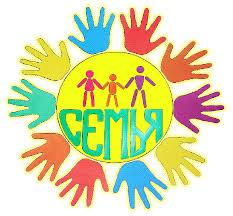 Семья – это труд, друг о друге  забота,
Семья – это много домашней   работы.
Семья – это важно! Семья – это сложно!
Но счАстливо жить одному  невозможно!
Всегда будьте вместе, любовь берегите,
Обиды и ссоры подальше гоните,
Хочу, чтоб про вас говорили  друзья:
Какая хорошая Ваша семья!Цели:формирование у участников представления о семейных ценностях в современных семьяхопределение и ранжирование семейных ценностейустановление позитивного взаимодействия в малой группе, осознание ролевых функций членов семьимотивация участников на социально значимые семейные ценности У каждого человека есть безусловные ценности, то есть то, что при любых обстоятельствах он будет хранить, защищать, отстаивать.В разные времена у разных народов эти ценности могут быть разными, но есть одна ценность, которая значима для любого народа в любое время. Это семья. Ученые считают, что человек стал настоящим человеком, когда сформировалась семья. Именно в семье человек получает любовь и заботу, первые уроки доброты и ответственности, именно семья становится для человека, потерявшего себя, опорой и надеждой на возрождение.Правила нашей встречи, которые следует соблюдать: 1.Правило одного микрофона (слушать и не перебивать) 2. Я - высказывание- говорить только от себя 3. правило активности и открытости 4. правило конфиденциальности 5. «Стоп» (если не готов отвечать, то не отвечаешь) 6. телефон на беззвучный режим Все согласны с этими правилами? Тогда начинаем. 1. Представление участниковЦель: знакомство, раскрепощение участников.Для начала мы с вами познакомимся. Каждый желающий называет свое имя и называет ассоциацию к слову СЕМЬЯ. (Ответами заполняется  интерактивное солнце по ответам участников. Так  возникает «солнце» с многочисленными идущими от него (от центра) лучами.Примеры ответов: Семья – это счастье, крепость, забота, любовь, очаг, тепло, радость, ответственность, уют. Посмотрите, какое солнце у нас получилось благодаря вашим ответамСпасибо всем участникам игры, а мы играем дальше.  2.Игра «Продолжи предложение»Каждому участнику необходимо закончить предложение.• Если семья — это здание, то она… (крепость, квартира; коммуналка; только не дача; общежитие; шалаш на двоих…) • Если семья – это цвет, то она… (серо-буро-малиновая; и цветов-то таких в природе не существует; нежно-розовый; черно-белый, как зебра; серый и унылый; кроваво-красный…)• Если семья – это музыка, то она… (скрипка; фуги Баха; тяжелый металл; цыганщина; романтическая баллада; задушевная песня у костра; «Взвейтесь кострами, синие ночи!»; мелодия, которая не кончается; какофония; «форте»…). • Если семья – это геометрическая фигура, то она … (круг; вектор; «треугольник, только не подумайте чего-то “такого”!»; зигзаг удачи; точка; многоточие; спираль…) • Если семья – это название фильма, то она … («Фантомас разбушевался»; «Розыгрыш»; «Богатые тоже плачут»; «Рабыня Изаура»; «Отверженные»; «Семь невест ефрейтора Збруева»; «Единственная»; «…и младенец в люльке»; «Красавица и чудовище»…) • Если семья – это настроение, то она… ( радость; тоска смертная; постоянный стресс; блаженство; «детский смех, если можно так определить настроение»; тревога; «это праздник со слезами на глазах»…)Спасибо за участие3.Составление кластера «Идеальная семья» (работа в группах)Делимся на группы 1гр. «Идеальный папа»2гр. «Идеальная мама»3гр « Идеальный сын»4гр. «Идеальная дочь» Очень часто мы предъявляем  друг к другу повышенные требования. Ваша задача составить список, который характеризует идеальную МАМУ, характеризующий идеального ПАПУ, идеального СЫНА, идеальную ДОЧЬ.После этого списки зачитываются. Участникам предлагается обсудить являются ли они таковыми, что из списка им бы хотелось взять в первую очередь, чтобы приблизиться к образу «Идеального отца, сына, либо идеальной мамы, дочери»Вывод: ИДЕАЛА в мире нет, и недостатки есть у всех, но от этого родители не перестают любить своих детей, а дети родителей.4. «Дом мечты» (работа в группах)У каждого человека, а тем более у каждой семьи, должен быть дом, и не просто крыша над головой, а место, где его любят и ждут, понимают, принимают таким, каков он есть; место, где человеку тепло и уютно, куда хочется возвращаться. Каждая микрогруппа должна "построить" дом своей мечты. Договоритесь, из каких "кирпичей-ценностей" вы построите свой дом, какой будет фундамент, какое название дадите крыше, стенам и т. д. Время на строительство дома - 3 мин. выступает один человек и рассказывает, каким будет их дом. Каждый получает заготовку «Кирпичики семейных ценностей» Задача участников – ранжировать ценности:– в фундамент помещают самые важные, от которых не откажутся ни при каких условиях.- в стены – важные, но от которых в некоторых случаях можно отказаться.- в крышу – желаемые, но не обязательные ценности.Участникам объясняется, что они могут воспользоваться подсказкой из перечня, могут что – то добавить свое.Перечень возможных семейных ценностей:Уважение, забота о каждом члене семьи, семейное проведение праздников, финансовая обеспеченность, здоровье, любовь, взаимопонимание, общие цели, семейные традиции, общее хобби, образование, связь поколений, совместное проведение выходных, праздничных дней, комфортабельное жилье, дети, занятия спортом, высокооплачиваемая работа, наличие общих друзей, совместные путешествия, знания, преданность, достоинство, творчество, честь, красота, счастье, развлечения, физическая сила, совместный труд, принципы, верность, карьерный рост, доверие, наличие общих интересов; • взаимное уважение членов семьи; • любовь; • преданность; • сохранение самостоятельности и автономии членов семьи; • материальное благополучие; • национальная монолитность; • благополучие семьи в глазах окружающих; • дисциплина и четкость; • выполнение всеми членами семьи своих обязанностей; • совместное проведение свободного времени; • «открытый дом» – для друзей, родственников, коллег; • много детей; • хорошее здоровье; • сотрудничество между членами семьи; • непререкаемый авторитет родителей; • доверие; • взаимопомощь…Представление результатов работы. Сравнение разных домов, выявление сходств.5.Викторина «И в шутку и в серьёз» (конфеты за правильный ответ)          Много серьёзных слов было сказано о семье. А теперь мы предлагаем вашему вниманию викторину:     1. Какое выражение стало символом большой семьи:а) Трое в лодке;б) Четверо за компьютером;в) Пятеро в ванной;г) Семеро по лавкам.2. Есть буквенная семья, в которой, согласно многочисленным стихам,«33 родных сестрицы». Что это за семья? (алфавит)3. Цветок – символ семьи (ромашка).4. Какое растение олицетворяет собой одновременно и родного, и приёмного родственника?   (мать-и-мачеха)5. О какой русской игрушке эта цитата: «Она олицетворяет идею крепкой семьи, достатка, продолжения рода, несёт в себе идею единства»?(о матрёшке)6. Как звучит русская «фруктовая» пословица о том, кто унаследовал плохое, неблаговидное поведение от отца или матери?   («Яблоко от яблони недалеко падает»).7. Какую погоду не в силах предсказать синоптики?   (в доме)8. На Руси, когда вся семья собиралась за новогодним столом, дети связывали ножки стола лыковой верёвкой. Что символизировал этот новогодний обычай?   (это означало, что семья в наступающем году будет крепкой и не должна разлучаться).Спасибо, в загадках вы также сильны как и в строительстве))) 6.Притча «Волшебная копейка» Шел по дороге паренек. Смотрит — копейка лежит. «Что же, - подумал он, — и копейка - деньги!» Взял ее и положил в кошелек. И стал дальше думать: «А что бы я сделал, если бы нашел тысячу рублей? Купил бы подарки отцу с матерью!» Только подумал так, чувствует - кошелек вроде бы толще стал. Заглянул в него, а там — тысяча рублей. «Странное дело! — подивился паренек. - Была одна копейка, а теперь - тысяча рублей! А что бы я сделал, если бы нашел десять тысяч рублей? Купил бы корову и поил бы молоком родителей!» Смотрит, а у него уже десять тысяч рублей! «Чудеса! - обрадовался счастливчик, - А что, если бы сто тысяч рублей нашел? Купил бы дом, взял бы себе жену и поселил бы в новом доме своих стариков!» Быстро раскрыл кошель, - и точно: лежат сто тысяч рублей! Тут его раздумье взяло: «Может, не забирать в новый дом отца с матерью? Вдруг они моей жене не понравятся? Пускай в старом доме живут. И корову держать хлопотно, лучше козу куплю. А подарков много не стану покупать, итак расходы большие...» И вдруг чувствует, что кошель-то стал легким- прелегким! Испугался, раскрыл его, глядь — а там всего одна копейка лежит, одна-одинешенька... Объяснение правил игрыЗнаю - дружная семья всем нужна, мои друзья,Чтобы в отпуск на природу выезжать с родным народом!И потом напомнит фото и купанье, и охоту!Снова делимся на команды (жребий)  РОЛЬ БАБУШКИ И ДЕДУШКИ:Скажите, пожалуйста, какую роль в семье играет бабушка и дедушка?Высказывания всех участниковВы совершенно правы:Бабушка наша мудра и добра, мир и покой сохраняет она!Самые вкусные плюшки печет, готовит, стирает, вяжет и шьет!На ночь сказку нам расскажет, колыбельную споет!Мудрый и строгий. Умелые руки.Главное счастье для дедушки - внуки!Дед хороший – просто кладИ мечта для всех внучат!Задание для команды: вам нужно вспомнить сказки, которые бабушка и дедушка рассказывают своим внукам. На выполнение задания 1 минута и так, время пошло, итого…. сказокСпасибо командаРОЛЬ МАМЫ:Какое первое слово произносит ребенок? Правильно: мама!Мама – главное слово в жизни каждого человека. Как вы считаете, какую роль всемье играет мама? (Высказывания всех участников)Мамы всякие нужны, мамы всякие важны.Кто трусы ребятам шьет? Кто готовит и поет?Мама кормит всю семью вкусно и питательно,И продукты в магазине выбирает тщательно,Нет семейного обеда без борща, котлет и хлеба.Сейчас мы узнаем, в какой семье мама лучшая повариха!Команда вспоминает названия первого блюда (супа), который готовит мама!Время 1 минута. Время пошло. Итого….Молодцы! РОЛЬ ОТЦА:Ребята, а какую роль в семье играет папа?Высказывания всех участниковВы правы ребята, папа должен уметь все.Папа – сильный и большой, смелый, добрый и простой!Он заботой и трудом всю семью содержит, дом!Он не курит и не пьет, жизнь здоровую ведет,Он заботиться о детях, бережет свою семью,И, конечно, очень любит милую жену свою!Самое главное в семье, чтобы папа любил маму!И умел показать свою любовь и заботой, и ласковым словом!Сейчас команда начинает говорить  ласковые слова и комплименты, которые папа говорит мамеВремя 1 минута. Время пошло. Итого….Спасибо большоеРОЛЬ РЕБЕНКАСемья без ребенка – не семья.А зачем семье нужен ребенок?Высказывания участниковЖили-были четыре человека, а после них на Земле осталось только два? А сколько детей должно быть в семье?Высказывания участниковЗадание для команды: за 1 минуту перечислить детские игры, не компьютерныеВремя 1 минута. Время пошло. Итого….Спасибо большоеКонечно, семья – это наш дом, нам там уютно, тепло и безопасно.В семье нас кормят, одевают, воспитывают, лечат, учат, а, главное – нас любят!Просто любят нас - такими, какие мы есть. Спасибо всем командам!Русский человек без родни не живет!Мы только собираемся появиться на свет, а нас уже с нетерпением ждут не только мать с отцом, бабушки и дедушки, но и многочисленные родственники.Самое древнее, самое устойчивое сообщество — семья. Раньше как было? Чем больше семья, тем сильнее. Чем богаче, знатнее какие-либо ее представители — тем больше уважения ко всем остальным ее членам. Вот и высчитывали, кто кому кем приходится.Современная семья, как правило, не слишком велика. Отец, мать, дети, иногда внуки и дедушки-бабушки. Да и жизнь наша такова, что не так уж много людей поддерживают тесные связи с дальней родней. Дай бог родной тетке с племянниками изредка повидаться или внукам бабушку навестить! А уж какая-нибудь двоюродная сестра мужа бабушки... жила бы под боком, может, и поддерживали бы отношения, а так, бывает, и понятия не имеем о ее существовании — разве что она предмет особой семейной гордости.Раньше, конечно, по-другому было. Живет в селе огромная семья: родители, их многочисленные дети с женами и мужьями, внуки. Внуки женятся и замуж выходят в соседние дворы — а там своей родни полно. И — породнились, надо считаться друг с другом, никуда не денешься. Помогать при случае. И они тебе, когда надо будет, помогут.Часто в романе прошлого-позапрошлого века или в газетной статье нам приходится встречать непривычные для нас слова: «кума», «деверь». И весьма смутно представляется степень родства. А с другой стороны, все-таки интересно было бы знать, кто кому кем приходится — даже со своими родственниками разобраться. Брат жены брата — он мне кто? А сестра мужа сестры моего мужа? Вроде и не такая дальняя родня, и даже знакомы, и встречаемся за общим столом...Каждый из нас кому-то и брат, и сват, и зять, и сын, и муж, и отец. Или невестка — золовка — жена — мать — дочь и т. д.	А как Вы ориентируетесь в родственных отношениях?Братаниха — жена двоюродного брата.Братова — жена брата.Деверь — брат мужа.Дед крестный — отец крестного отца.Дедина, дедка — тетка по дяде.Золовица, золовка, золова — сестра мужа, иногда жена брата, невестка.Зять — муж дочери, сестры, золовки.Кум, кума — см: Отец крестный, мать крестная.Пращур — родитель прапрадеда, прапрабабки.Свекровь — мать мужа.Свояки — лица, женатые на двух сестрах.Сноха, сыноха — жена сына, невестка.Тесть — отец жены.Теща — мать жены.Шурин — родной брат жены.Суть и значение семьи таковы, что будь это времена скорби, радости и печали, семья всегда будет жить вокруг вас, чтобы разделить бремя или оживить момент.Каникулы, выходные, праздники, проводите их с семьей, потому что это лучший способ показать им, что они по-прежнему являются важной частью вашей жизни, и вы цените время проведенное  с ними. СПАСИБО БОЛЬШОЕ ЗА ВНИМАНИЕ И АКТИВНОЕ УЧАСТИЕМАЛЬЧИШКА ТОМСл. Владимира ОрловаМальчишка ТомПокинул дом,Махнул ему рукой.Всё дело в том,Что этот дом Был вовсе не такой:Скрипели двери В нём не так,Не так устроенБыл чердак,И мама в доме Над рекойБыла какой-то Не такой.И Том поплёлся наугад,Куда глаза глядят.Его хлестал и дождь, и градЧетыре дня подряд.Мальчишка ТомНа каждый домПоглядывал с тоской.Но дело в том,Что каждый домБыл тоже не такой:Скрипели двериВ нем не так,Не так устроен Был чердак,И в каждом домеНад рекойБывала мамаНе такой!Он шёл на север и на юг Чужою стороной,Но сделал кругИ вышел вдругОпять к себе домой!Мальчишка ТомУвидел дом,Слезу смахнул рукой.Всё дело в том,Что этот домВнезапно стал такой:И двери в нёмСкрипели так!И так устроенБыл чердак!И так стоялиУ крыльцаСовсем такиеДеревца!Совсем такойБыла река,Совсем такими – Облака!А мама в доме Над рекойБыла такой,Была такой…Такая мамаВ доме том,Какой нигде Не видел Том!